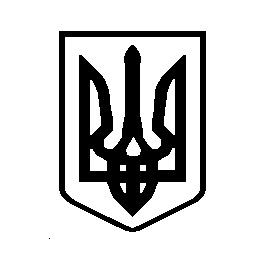 УКРАЇНАВИШГОРОДСЬКА МІСЬКА РАДАРОЗПОРЯДЖЕННЯ «11» жовтня  2021 року		   	     		                                                      №131   Про внесення змін та затвердження паспортів бюджетних програм на 2021 рікНа виконання ст. 20 Бюджетного кодексу України, Закону України «Про Державний бюджет України на 2021 рік», у відповідності до наказу Міністерства фінансів України від 26 серпня 2014 року № 836 «Правила складання паспортів бюджетних програм місцевих бюджетів та звітів про їх виконання» (із змінами), Наказу Міністерства фінансів України від 02.08.2010 р. № 805 «Про затвердження основних підходів до впровадження програмно-цільового методу складання та виконання місцевих бюджетів», Наказу Міністерства фінансів України від 20.09.2017 року № 793 «Про затвердження складових програмної класифікації видатків та кредитування місцевих бюджетів», Рішення сесії Вишгородської міської ради від 29.12.2020 р. № 4/2 «Про бюджет Вишгородської міської територіальної громади на 2021 рік», Рішення сесії Вишгородської міської ради від 29.12.2020 року № 4/1 «Про затвердження міських програм розвитку на 2021 рік», Рішення сесії Вишгородської міської ради від 11.02.2021 р. № 6/6 "Про внесення змін до рішення Вишгородської міської ради від 29.12.2020 р. № 4/2 "Про бюджет Вишгородської міської територіальної громади на 2021 рік" та додатків 1,2,3,5,6,7 до нього", Рішення сесії Вишгородської міської ради від 13.05.2021 р. № 7/12 "Про внесення змін до рішення Вишгородської міської ради від 29.12.2020р. № 4/2   «Про бюджет Вишгородської міської територіальної громади на 2021 рік» та додатків 1, 2, 3, 5, 6, 7, до нього, Рішення сесії Вишгородської міської ради від 13.07.2021 р. № 9/15 "Про внесення змін до рішення Вишгородської міської ради від 29.12.2020 р. № 4/2 "Про бюджет Вишгородської міської територіальної громади на 2021 рік" та додатків 1,2,3,5,6,7,  до нього, Рішення сесії Вишгородської міської ради від 19.08.2021 р. № 11/8 "Про внесення змін до рішення Вишгородської міської ради від 29.12.2020 р. № 4/2 "Про бюджет Вишгородської міської територіальної громади на 2021 рік" та додатків 1,2,3,5,6,7,  до нього, Рішення сесії Вишгородської міської ради від 30.09.2021 р. № 12/5 "Про внесення змін до рішення Вишгородської міської ради від 29.12.2020 р. № 4/2 "Про бюджет Вишгородської міської територіальної громади на 2021 рік" та додатків 1,2,3,5,6,7,  до нього, з метою здійснення моніторингу, оцінки реалізації та контролю ефективності виконання бюджетних програм і цільового використання бюджетних коштів, міська рада ВИРІШИЛА:1. Внести зміни та затвердити паспорт  бюджетної програми Вишгородської міської ради на 2021 рік  за кодом програмної класифікації видатків та кредитування КТПКВКМБ 0110150 «Організаційне, інформаційно-аналітичне та матеріально-технічне забезпечення діяльності обласної ради, районної ради, районної у місті ради (у разі її створення), міської, селищної, сільської рад», що додається (Додаток 1);2. Внести зміни та затвердити паспорт бюджетної програми Вишгородської міської ради на 2021 рік  за кодом програмної класифікації видатків та кредитування КТПКВКМБ 0111080 
«Надання спеціальної освіти мистецькими школами», що додається  ( Додаток 2);3. Внести зміни та затвердити паспорт бюджетної програми Вишгородської міської ради на 2021 рік  за кодом програмної класифікації видатків та кредитування КТПКВКМБ 0112010 
«Багатопрофільна стаціонарна медична допомога населенню», що додається (Додаток 3); 4. Внести зміни та затвердити паспорт бюджетної програми Вишгородської міської ради на 2021 рік  за кодом програмної класифікації видатків та кредитування КТПКВКМБ 0112111 
«Первинна медична допомога населенню, що надається центрами первинної медичної (медико-санітарної) допомоги», що додається (Додаток 4); 5. Внести зміни та затвердити паспорт бюджетної програми Вишгородської міської ради на 2021 рік  за кодом програмної класифікації видатків та кредитування КТПКВКМБ 0112144 
«Центральні заходи з лікування хворих на цукровий та нецукровий діабет», що додається (Додаток  5);6. Внести зміни та затвердити паспорт бюджетної програми Вишгородської міської ради на 2021 рік  за кодом програмної класифікації видатків та кредитування КТПКВКМБ 0114030 
«Забезпечення діяльності бібліотек», що додається (Додаток 6);7. Внести зміни та затвердити паспорт бюджетної програми Вишгородської міської ради на 2021 рік  за кодом програмної класифікації видатків та кредитування КТПКВКМБ 0114060 
«Забезпечення діяльності палаців і будинків культури, клубів, центрів дозвілля та інших клубних закладів», що додається (Додаток  7);8. Внести зміни та затвердити паспорт бюджетної програми Вишгородської міської ради на 2021 рік  за кодом програмної класифікації видатків та кредитування КТПКВКМБ 0115062
«Підтримка спорту вищих досягнень та організацій, які здійснюють фізкультурно-спортивну діяльність в регіоні», що додається (Додаток  8);9. Внести зміни та затвердити паспорт бюджетної програми Вишгородської міської ради на 2021 рік  за кодом програмної класифікації видатків та кредитування КТПКВКМБ 0116011 
«Експлуатація та технічне обслуговування житлового фонду», що додається (Додаток  9);10. Затвердити паспорт бюджетної програми Вишгородської міської ради на 2021 рік  за кодом програмної класифікації видатків та кредитування КТПКВКМБ 0116015 
«Забезпечення надійної та безперебійної експлуатації ліфтів», що додається (Додаток 10); 11. Внести зміни та затвердити паспорт бюджетної програми Вишгородської міської ради на 2021 рік  за кодом програмної класифікації видатків та кредитування КТПКВКМБ 0116030 
«Організація благоустрою населених пунктів», що додається ( Додаток  11);12. Затвердити паспорт бюджетної програми Вишгородської міської ради на 2021 рік  за кодом програмної класифікації видатків та кредитування КТПКВКМБ 0116071 
«Відшкодування різниці між розміром ціни (тарифу) на житлово-комунальні послуги, що затверджувалися або погоджувалися рішенням місцевого органу виконавчої влади та органу місцевого самоврядування, та розміром економічно обґрунтованих витрат на їх виробництво (надання)», що додається (Додаток 12); 13. Затвердити паспорт бюджетної програми Вишгородської міської ради на 2021 рік  за кодом програмної класифікації видатків та кредитування КПКВКМБ 0116086 
«Інша діяльність щодо забезпечення житлом громадян» що додається (Додаток  13);14. Внести зміни та затвердити паспорт бюджетної програми Вишгородської міської ради на 2021 рік  за кодом програмної класифікації видатків та кредитування КТПКВКМБ 0117461 
«Утримання та розвиток автомобільних доріг та дорожньої інфраструктури за рахунок коштів місцевого бюджету», що додається (Додаток  14);15. Скасувати паспорт бюджетної програми Вишгородської міської ради на 2021 рік  за кодом програмної класифікації видатків та кредитування КТПКВКМБ 0116012 
«Забезпечення діяльності з виробництва, транспортування, постачання теплової енергії». 16. Забезпечити оприлюднення та надання паспортів бюджетних програм до Управління державної казначейської служби України відповідно до термінів, встановлених наказом Міністерства фінансів України від 26 серпня 2014 року № 836 «Правила складання паспортів бюджетних програм місцевих бюджетів та звітів про їх виконання» (із змінами).17. Контроль щодо виконання цього розпорядження покласти на начальника  відділу бухгалтерського обліку, фінансового та господарсько-організаційного забезпечення Мирієвського І. В.Міський голова                                                                                                  Олексій МОМОТ